УКРАЇНА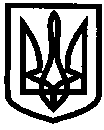 УПРАВЛІННЯ ОСВІТИІЗЮМСЬКОЇ МІСЬКОЇ РАДИХАРКІВСЬКОЇ ОБЛАСТІНАКАЗ19.09.2017											№ 472Про проведення міського етапувсеукраїнського конкурсу«Учитель року – 2018» На виконання наказу Міністерства освіти і науки України від 19.06.2017 № 866 «Про проведення всеукраїнського конкурсу «Учитель року – 2018» (протокол № 1 від 14.09.2017), відповідно до Положення про всеукраїнський конкурс «Учитель року», затвердженого постановою Кабінету Міністрів України від 11.08.1995 № 638, листа Міністерства освіти і науки України від 19.09.2017 № 1/9-508НАКАЗУЮ:1. Провести перший (міський) тур всеукраїнського конкурсу «Учитель року – 2018» (далі – конкурс) у номінаціях: «Українська мова та література», «Німецька мова», «Фізика», «Фізична культура» (додаток 3).Листопад – грудень 2017 рокуЗатвердити персональний склад організаційного комітету першого (міського) туру всеукраїнського конкурсу «Учитель року – 2018» (далі – організаційний комітет) (додаток № 1).До 19.09.20173. Організаційному комітету:3.1. Здійснити координацію підготовки та проведення першого (міського) туру конкурсу.Жовтень – грудень 20173.2. Надати інформацію про підсумки проведення першого (міського) туру конкурсу до Інституту модернізації змісту освіти Міністерства освіти і науки України.До 10.03.20184. Рекомендувати керівникам загальноосвітніх навчальних закладів (Котенко В.В., Гожі Л.А., Ольховській Ю.В., Чернишевій С.В., Павлюк Н.В., Яремко Т.С., Сухомлин І.Г., Андрушок О.М., Рябенко І.В.) взяти участь у першому (міському) турі конкурсу.Жовтень – грудень 2017 року5. Провести міський етап всеукраїнського Конкурсу в два тури: • перший (заочний)– з 15.11.2017 до 01.12.2017;• другий (очний)– з 04.12.2017 по 15.12.2017.Зареєструватися для участі у Конкурсі всім учасникам першого (міського) туру на платформі Конкурсу (https://aka.ms/teacheroftheyear2018), створити профіль в освітній мережі для вчителів Microsoft (https://education.microsoft.com/), на якому обов’язково розмітити відеорезюме (до 5 хв.), висновок відповідного методичного об’єднання навчального закладу про педагогічну та методичну діяльність; за бажанням можуть бути розміщені матеріали з досвіду роботи (відео та розробки уроків, позаурочних заходів, презентації, дидактичні матеріали тощо).З 01 по 22 жовтня 2017 року7. Начальнику відділу змісту та якості освіти управління освіти (Васько Н.О):7.1. Надати заявки, матеріали переможців, інформацію про підсумки проведення першого (міського) туру конкурсу за формою (додаток 2) до організаційного комітету за адресою: Комунальний вищий навчальний заклад «Харківська академія неперервної освіти» (м. Харків, вул. Пушкінська, буд. 24, каб. 4).  До 29.12.20177.2. Забезпечити організацію і проведення міського етапу всеукраїнського конкурсу. Листопад – грудень 20177.3. Надати методичну допомогу переможцям міського етапу конкурсу з метою їх якісної підготовки до участі у другому (обласному), третьому (заключному) турах Конкурсу.Листопад – грудень 20177.4. Забезпечити прозорість й відкритість конкурсних випробувань першого (міського) туру, висвітлення перебігу конкурсу на сайті управління освітою.Листопад – грудень 20178. Контроль за виконанням даного наказу покласти на заступника начальника управління освіти Мартинова В.О.Начальник управління освіти 				   О.П. ЛесикМартиновАгішеваДодаток 1 до наказу управління освіти Ізюмської міської ради Харківської області19.09.2017 № 472Склад організаційного комітету першого (міського) турувсеукраїнського конкурсу «Учитель року – 2018»1. Мартинов В.О., заступник начальника управління освіти управління освіти Ізюмської міської ради Харківської області.2. Васько Н.О., начальник відділу змісту та якості освіти управління освіти Ізюмської міської ради Харківської області.3. Сергієнко А.І., головний спеціаліст відділу змісту та якості освіти управління освіти Ізюмської міської ради Харківської області.4. Агішева С.Р., провідний спеціаліст управління освіти відділу науково-методичного та інформаційного забезпечення управління освіти Ізюмської міської ради Харківської області.5. Ворушило Л.В., вчитель української мови та літератури Ізюмської загальноосвітньої школи І-ІІІ ступенів № 4 Ізюмської міської ради Харківської області, керівник міського методичного об’єднання вчителів української мови та літератури.6. Браженко І.О., вчитель іноземної мови (німецька мова) Ізюмської гімназії № 3 Ізюмської міської ради Харківської області.7. Ткачук О.С., вчитель фізичної культури Ізюмської гімназії № 3 Ізюмської міської ради Харківської області, керівник міського методичного об’єднання вчителів фізичної культури.8. Оніщенко В.А., заступник директора з навчально-виховної роботи, вчитель фізики Ізюмської загальноосвітньої школи І-ІІІ ступенів № 12 Ізюмської міської ради Харківської області.Додаток 2 до наказу управління освіти Ізюмської міської ради Харківської області19.09.2017 № 472Інформація про підсумки проведення першого (міського) турувсеукраїнського конкурсу «Учитель року – 2018»Начальник управління освіти                                                    О.П. ЛесикВик.:Додаток 3 до наказу управління освіти Ізюмської міської ради Харківської області19.09.2017 № 472Основні нововведення перебігу конкурсу у 2018 році: 1.	Мовою конкурсу є державна мова. Допускається використання іноземної мови у номінації «Німецька мова».2.	Для участі у Конкурсі всім учасникам першого (районного, міського) туру необхідно у період з 01 по 22 жовтня 2017 року зареєструватися на платформі Конкурсу (https://aka.ms/teacheroftheyear2018), створити профіль в освітній мережі для вчителів Microsoft (https://education.microsoft.com/), на якому обов’язково розмітити відеорезюме (до 5 хв.), висновок відповідного методичного об’єднання навчального закладу про педагогічну та методичну діяльність; за бажанням можуть бути розміщені матеріали з досвіду роботи (відео та розробки уроків, позаурочних заходів, презентації, дидактичні матеріали тощо).3.	Конкурсними випробуваннями третього (заключного) туру Конкурсу є: «Тестування з фахової майстерності», «Практична робота», «Методичний практикум», «Урок», «Навчальний проект».Також наголошується, що участь вчителів у конкурсі є добровільною.№НомінаціяКількістьучасниківПрізвище, ім’я, по батькові переможця, місце роботи, посада, педагогічний стажКонтактний телефон,е – mail та  посилання на сайт (блог) переможця1Українська мова та література2Німецька мова3Фізика4Фізична культураУсього:Усього: